SPLASH MENU                 TERM ONE – 2024WEEK 9 & WEEK 10MONDAY 25/03TUESDAY 26/03WEDNESDAY 27/03THURSDAY 28/03FRIDAY 29/03Fruit salad with arrowroot biscuitsBbq chicken wrapCheese toastiesCorn chips with dip and veggies sticks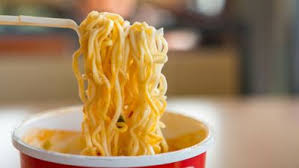 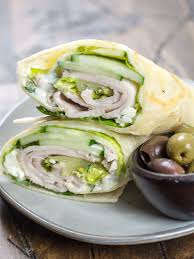 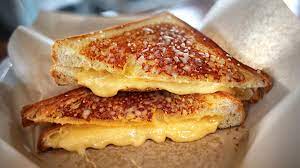 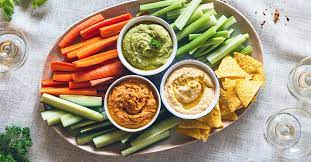 GOOD FRIDAYPears and applesApple and orangesMelon and applePears and orangesGluten free noodlesVegan noodles Gluten free wrapGluten free breadBio cheeseWEEK 10WEEK 10WEEK 10WEEK 10WEEK 10MONDAY 01/04TUESDAY 02/04WED 03/04THURSDAY 04/04FRIDAY 05/04 Corn thin with ham cheese and veggiesRice with spring rollsBread with spreadsCheese and crackersEASTER MONDAY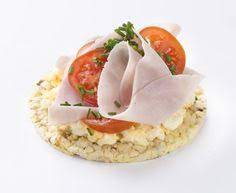 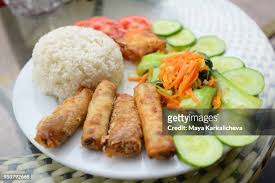 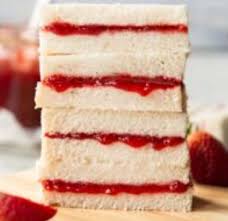 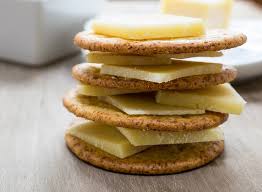 Gluten free corn thinVegetarian spring rollsGluten free breadGluten free crackersBio cheeseMelon and applesOranges and pearsWatermelon and applesOranges and pear